 BAB IIIMETODE PENELITIANJenis PenelitianJenis penelitian ini adalah korelasional, dengan menggunakan metode analisis statistik atau disebut juga dengan penelitian kuantitatif. “Penelitian kuantitatif yaitu suatu penemuan pengetahuan yang menggunakan data berupa angka sebagai alat menemukan keterangan mengenai apa yang kita ketahui”. Dari definisi tersebut dapat diketahui bahwa penelitian ini dimaksudkan untuk mengetahui kuatnya hubungan antara sertifikasi dengan kinerja guru Sekolah Dasar di Kecamatan Konda melalui angka-angka yang diambil dari sumber yang terpercaya.Tempat dan WaktuTempat PenelitianPenelitian ini dilakukan di seluruh Sekolah Dasar (SD) di Kecamatan Konda. Berdasarkan studi awal peneliti SD di Kecamatan Konda berjumlah 18 buah. Penentuan lokasi ini dimaksudkan agar peneliti dapat memperoleh sumber data dari responden yang memadai, karena jumlah guru yang tersertifikasi di Kecamatan Konda di dominasi oleh guru pada tingkat SD, dan di Kecamatan Konda adalah lokasi terdekat dan paling mudah dijangkau oleh peneliti.Waktu PenelitianPenelitian ini dilaksanakan sejak proposal telah diseminarkan dan disetujui oleh pembimbing terhitung pengambilan data hingga penyusunan laporan penelitian (skripsi). Tahapan-tahapan prosedur penelitian meliputi, perencanaan, penelitian lapangan, pengolahan data dan pembuatan skripsi yang berlangsung dari bulan Juni sampai Agustus 2012.Variabel Penelitian“Variabel merupakan gejala yang menunjukkan variasi baik dalam jenis maupun tingkatannya”. Adapun variabel dalam penelitian ini adalah variabel X (bebas) dan variabel Y (terikat) dengan gambaran sebagai berikut :KeteranganX = Sertifikasi Guru SD di Kecamatan KondaY = Kinerja Guru SD di Kecamatan KondaBerdasarkan gambaran di atas, maka anak panah menunjukkan hubungan antara variabel X dengan variabel Y. Oleh sebab itu, dalam penelitian ini dapat ditentukan kuatnya hubungan antara sertifikasi dengan kinerja guru Sekolah Dasar di Kecamatan Konda.Populasi dan SampelPopulasi “Populasi adalah keseluruhan obyek yang mempunyai kualitas dan karakteristik/sifat tertentu yang ditetapkan oleh penulis untuk dipelajari dan kemudian ditarik kesimpulan”. Hal ini berarti, populasi adalah kumpulan objek yang akan diteliti dengan kualitas dan ciri-ciri yang telah ditetapkan. Adapun populasi dalam penelitian ini adalah guru Sekolah Dasar yang telah tersertifikasi yang berjumlah 97 orang, yang merupakan populasi dalam penelitian ini.Sampel “Penelitian ini hanya mengambil beberapa bagian dari populasi saja sebagai sampel, tetapi hasilnya digeneralisasikan untuk seluruh populasi” Adapun penetapan sampel dalam penulisan ini yaitu tehnik random sampling atau pengumpulan anggota sampel dari populasi dilakukan secara acak tanpa memperhatikan strata yang ada dalam populasi.Populasi dalam penelitian ini adalah guru Sekolah Dasar yang telah tersertifikasi yang berjumlah 97 orang, yang merupakan populasi dalam penelitian ini. Maka untuk mendapatkan sampel yang lebih mewakili, peneliti menggunakan rumus penentuan besaran sampel dari populasi yang ada dengan rumus sebagai berikut :		Nn	  =   		       N (d)2 + 1Keterangan :n	:  Jumlah sampel yang dicariN	:  Jumlah populasid	:  Nilai presisi (di tentukan 90% atau 0,1)Maka diperoleh perhitungan sebagai berikut :97		97n	  =   	 =  	      97 (0,1)2 + 1		1,97	  =  49,2 (dibulatkan menjadi 49)Dengan demikian, dari populasi sebesar 97 diperoleh ukuran sampel sebesar 49 guru sebagai responden. Adapun dalam pengambilan sampel, penulis  menggunakan teknik Random Sampling, yakni pengambilan unsur sampel secara acak.Tehnik Pengumpulan DataMetode atau tehnik pengumpulan data yang digunakan adalah field research (penelitian lapangan) yaitu penelitian yang dilakukan di lapangan untuk mengumpulkan data-data yang berhubungan dengan permasalahan.Adapun tehnik dari pengumpulan data dalam penelitian ini adalah sebagai berikut:Questioner (angket), yaitu daftar pertanyaan atau pernyataan yang dikirim kepada responden baik secara langsung maupun tidak langsung. Dalam penyususnanya peneliti menggunakan skala likert yang memilki empat kategori jawaban yang disesuaikan dengan pernyataan butir angket misalnya (sangat setuju, setuju, kurang setuju, dan tidak setuju) masing-masing memiliki skor (4, 3, 2, dan 1) untuk pernyataan positif, dan (1, 2, 3, dan 4) untuk pernyataan yang negative. Untuk menyusunya peneliti membuat kisi-kisi intrumen penelitian terlebih dahulu. Angket akan diberikan peneliti untuk memperoleh data kinerja guru SD di Kecamatan Konda.Dokumentasi, yaitu dilakukan dengan cara mencatat dan menyalin data yang terdapat di sekolah yang erat kaitannya dengan masalah dalam penelitian. Metode ini digunakan peneliti untuk memperoleh data tentang jumlah guru sertifikasi, jumlah sekolah dasar di UPTD Pendidikan Kecamatan Konda dan lain sebagainya.Kisi-kisi Intrumen PenelitianVariabel Sertifikasi GuruUntuk mengukur pelaksanaan sertifikasi guru pada lokasi penelitian, maka dibuat kisi-kisi intrumen penelitian yang telah direlevansikan dengan definisi operasional pada bab I dan tinjauan literatur pada bab II, yaitu sebagai berikut :Tabel 1Kisi-kisi Intrumen Variabel Sertifikasi GuruVariabel Kinerja GuruSebagaimana yang telah dijelaskan dalam definisi operasional dan diperkuat dalam pembahasan pada tinjauan pustaka dengan berbagai sumber literatur, maka dapat ditentukan kisi-kisi intrumen kinerja guru sebagai berikut:Tabel 2Kisi-kisi Intrumen Variabel Kinerja GuruTekhnik Analisis DataSebagai langkah akhir dari kegiatan penelitian. Proses analisis data harus dilakukan dengan sangat hati-hati dan teliti. Data yang diperoleh dalam penelitian ini akan diolah dan disajikan secara kuantitatif dengan pola analisis statistik.Statistik  Deskriptif, bila tahap pengumpulan data telah selesai, maka selanjutnya dilakukan proses analisis data, agar data dapat disajikan dan digeneralisasikan dengan benar maka data digeneralisasikan dalam bentuk persentase, dengan menggunakan proses tabulasi.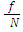 KeteranganP	: PrensentaseF	: FrekuensiN	: Jumlah respondenAnalisis InferensialUntuk mengetahui hubungan antara sertifikasi dengan kinerja guru, maka peneliti menggunakan rumus korelasi product moment, yaitu sebagai berikut :rxy         =        Keterangan :rxy	: Koefesien korelasi product momentxy	: Jumlah hasil perkalian (product) dari x dan y.N	: Jumlah individu dalam sampelx	: Jumlah seluruh skor xy	: Jumlah seluruh skor y.Adapun untuk mengetahui besarnya konstribusi sertifikasi guru terhadap kinerja guru adalah menggunakan koefisien determinasi yang dinyatakan KD : r2 X 100%.6Keterangan :KD 	: Koefisien determinasir 	: Korelasi product momentSelain itu, untuk mengetahui signifikansi hubungan yang terjadi antara sertifikasi guru dengan kinerja guru, peneliti menggunakan tabel nilai koefisien korelasi, yang dapat dijelaskan pada tabel di bawah ini:Tabel 3Nilai KoefisienSelanjutnya, untuk menguji signifikansi kepada seluruh populasi yang ada sekaligus menguji hipotesis penelitian digunakan rumus sebagai berikut :t Hitung  =   Keterangan :thitung  = Nilai t Hitungr	    = Nilai koefesien Korelasi Product Momentn	    = Jumlah Responden1	    = Nilai KonstantaDimensiIndikatorSub ItemDilaksanakan secara obyektif, transparan dan akuntabelMendapatkan informasi yang sama tentang program sertifikasiInformasi tentang sertifikasi disampaikan secara lengkap tanpa ada yang ditutup-tutupi1, 2, 3Dapat meningkatkan mutu guru dan kesejahteraan guruGuru tersertifikasi menunjukkan kinerja yang lebih baikTunjangan sertifikasi dapat meningkatkan kesejahteraan guru4, 5Dilaksanakan sesuai peraturan perundang-undanganDilaksanakan sesuai dengan peraturan perundang-undangan yang berlakuProsedur pelaksanaanya diatur oleh kementrian yang berwenang6, 7, 8Terencana dan sistematisTerdapat tahap-tahap yang jelas dalam mengikuti program sertifikasiSetiap tahapan dilaksanakan secara tegas9, 10Menghargai pengalaman kerja guruUsia pengabdian menjadi perhitungan dalam sertifikasiKegiatan-kegiatan pendidikan yang dilakukan diperhitungkan dalam sertifikasi11, 12, 13Kuota guru sertifikasi ditentukan oleh pemerintahKuota bagi guru yang ingin mengikuti program sertifikasi ditentukan oleh pemerintah pusat dan disampaikan kepada pemerintah provinsi dan kabupaen sesuai dengan jumlah total guru yang terdata dipemerinyah pusat14, 15JumlahJumlah15DimensiIndikatorSub ItemPersiapan sebelum PembelajaranMemeriksa kesiapan siswaMelakukan kegiatan apersepsi12Melaksanakan pembelajaranPenguasaan materi pelajaranMenunjukkan penguasaan materi pembelajaranMengaitkan materi dengan pengetahuan lain yang relevanMenyampaikan materi dengan jelas dan sesuai dengan hirarki belajarMengaitkan materi dengan realitas kehidupanPendekatan/strategi pembelajaranMelaksanakan pembelajaran sesuai dengan tujuan yang akan dicapaiMelaksanakan pembelajaran secara runtutMelaksanakan pembelajaran yang memungkinkan tumbuhnya kebiasaan positifMelaksanakan pembelajaran seseuai dengan alokasi waktu yang direncanakanMemanfaatkan sumber/media pembelajaranMenggunakan media secara efektif dan evesienMenghasilkan pesan yang menarikMelibatkan siswa dalam pemangfaatan mediaPembelajaran yang memotivasi dan memlihara ketertiban siswaMenumbuhkan partisipasi aktif siswa dalam pembelajaranMenunjukkan sikap terbuka terhadap respon siswaMenumbuhkan keceriaan dan antusiasme siswa dalan belajarPenggunaan bahasaMenggunakan bahasa lisan dan tulis secara jelas, baik dan benarMenyampaikan pesan dengan gaya yang sesuai.Menilai pembelajaranMemantau kemajuan belajar selama proses pembelajaranMelaksanakan evaluasi akhir sesuai dengan kompetensi34567891011, 121314151617, 1819, 20212223Menutup PembelajaranMelakukan refleksi, ulasan, menyipulkan pelajaran dengan melibatkan siswaMelaksanakan tindak lanjut dengan memberikan arahan atau kegiatan atau tugas sebagai bagian remidi/pengayaan.2425JumlahJumlah25Nilai koefisienPenjelasan+ 0,70 – keatas+ 0,50 – +0,69+ 0,30 – +0.49+ 0,10 – +0,290,0- 0,01 – -0,09- 0,10 - -0,29- 0,30 - -0,49- 0,50 - -0,59- 0,70 - kebawahHubungan positif yang sangat kuatHubungan positif yang mantapHubungan positif yang sedangHubungan positif yang tak berartiTidak ada hubunganHubungan negative tak berartiHubungan negative yang rendahHubungan negative yang sedangHubungan negative yang mantapHubungan negative yang sangatkuat